Автор: Борисенко Людмила Борисовна, учитель математикиКГУ «Общеобразовательная школа №1 поселка Жолымбет отдела образования образования по Шортандинскому району управления образования Акмолинской области»Поурочный план по геометрии, 8 класс                                                                                                                                                                                                     Тема: «Теорема Фалеса, средняя линия треугольника и трапеции»ОСУД_ГЕО_8кл_Теорема Фалеса. Средняя линия треугольника и  трапеции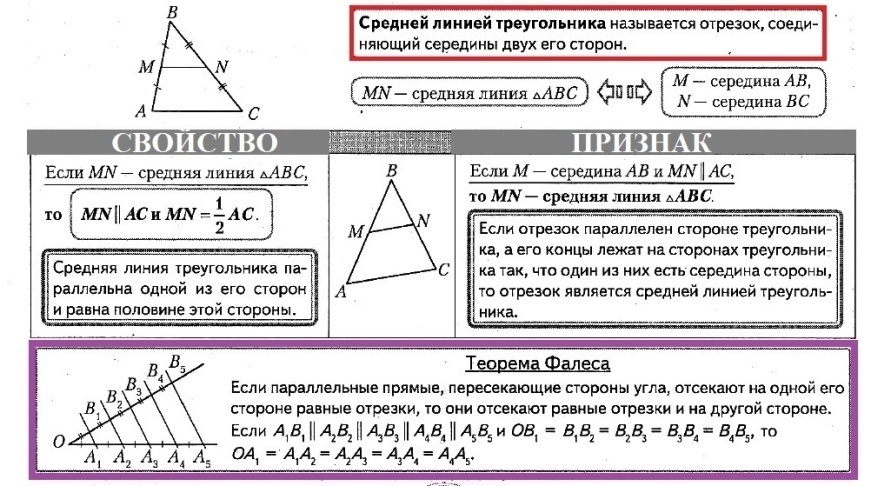 ОСУД_ГЕО_8кл_Средняя линия  трапеции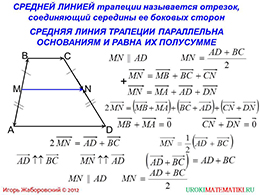 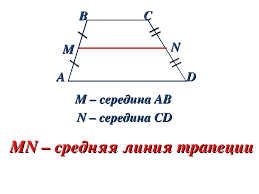 Тренажер_ГЕО_8кл_Теорема Фалеса. Средняя линия треугольника  и  трапецииЗадача 2.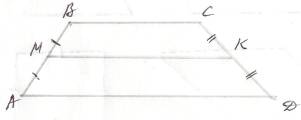 Средняя линия трапеции равна 5, одно основание равно 4 найти другое основаниеДано:         АВСД – трапеции
                   МК = 5 см- средняя линия
                   ВС = 4 см
Найти  основание АДРешение:
Средняя линия трапеции МК = (ВС + АД): 2, значит                      ВС + АД = 2МК, тогда АД = 2 МК – ВС,                           АД = 2 * 5 – 4 = 6                           АД = 6 смУрок геометрии , 8 класс                                                                                                                                                                                                     Учитель: Борисенко Л.Б.Тема: «Теорема Фалеса, средняя линия треугольника и трапеции»Раздел: 8.1A Многоугольники. Исследование четырехугольников8.1A Многоугольники. Исследование четырехугольниковФИО педагогаБорисенко Людмила БорисовнаБорисенко Людмила БорисовнаДата12.1012.10Класс     8К-во присутствующихКоличество отсутствующихТема урока № 5Теорема Фалеса, средняя линия треугольника и трапецииТеорема Фалеса, средняя линия треугольника и трапецииЦели обучения в соответствии с учебной программой8.1.1.7 знать и применять теорему Фалеса;8.1.1.9 делить отрезок на n равных частей с помощью циркуля и линейки;8.1.1.12 доказывать и применять свойство средней линии треугольника;8.1.1.13 доказывать и применять свойство средней линии трапеции;8.1.1.7 знать и применять теорему Фалеса;8.1.1.9 делить отрезок на n равных частей с помощью циркуля и линейки;8.1.1.12 доказывать и применять свойство средней линии треугольника;8.1.1.13 доказывать и применять свойство средней линии трапеции;Цели урокаДостичь качественного усвоения новой темы максимальным количеством учащихся. Определить уровень задолженности по ЗУН. Выявить и устранить недостатки в объяснении темы. Выработать интерес и мотивацию к качественному усвоению предмета, как критерий успешного человека.Достичь качественного усвоения новой темы максимальным количеством учащихся. Определить уровень задолженности по ЗУН. Выявить и устранить недостатки в объяснении темы. Выработать интерес и мотивацию к качественному усвоению предмета, как критерий успешного человека.Критерии оцениванияУчащиеся: знают теорему Фалеса, свойства средней линии трапеции и треугольника, могут применять при решении  задачУчащиеся: знают теорему Фалеса, свойства средней линии трапеции и треугольника, могут применять при решении  задачХод  урока Ход  урока Ход  урока Ход  урока Ход  урока Этапы урокаДеятельность учителяДеятельность ученикаОценивание РесурсыНачало урока7 мин(8.00 -8.07)Организационный этап  (этап целеполагания) : Цель: организовать начало урока. Проверить готовность учеников к уроку .Озвучить и записать цели урока и критерий оценивания  Пусть эпиграфом к сегодняшнему уроку будут слова известного философа Сократа: «Не стыдно чего-нибудь не знать, но стыдно не хотеть учиться»Актуализация субъектного опыта учащихсяМозговой штурмНа слайде нарисованы фигуры разных цветов, можно задавать различные вопросы, например: сколько  всего параллелограммов, трапеций, сколько фигур красного цвета? Выберите верные утверждения  С помощью метода «Толстые и тонкие вопросы» проверяются опорные темы  Параллелограмм это четырехугольник, у которого стороны попарно равны.( да )  Сумма углов четырехугольника 1800.( нет)Противоположные углы параллелограмма равны .( да) Диагонали параллелограмма равны (нет) Диагонали ромба  пересекаются и точкой пересечения делятся пополам.    ( да) Параллелограмм это четырехугольник у которого стороны попарно параллельны.    ( да)Квадрат  является ромбом.    ( да)Диагонали прямоугольника равны.    ( да)Диагонали прямоугольника пересекаются под прямым углом. ( нет)Диагонали ромба являются биссектрисами его углов.   ( да)Знакомятся  с планом работы. отвечают на вопросы учителяЗаписывают в рабочих тетрадях число, кл.р.Учащиеся демонстрируют свою внимательность и память, различают фигуры по видам.Ученик, назвавший ответ близкий к правильному, обосновывает свой отве..работают с сигнальными карточками; зелёные карточки - верно, красные - неверноФО (словесное)ФО: словесноеФО: «Светофор»В правом верхнем углу доски ставится качественный показательусвоения темы: не ниже  50%ПрезентацияПараллело-грамм =9Трапеция=2Середина урока1 этап10 мин(8.08-8.18)4мин(8.19 – 8.22)1 этап: Изучение новой темыПроблемная ситуация.Как разделить отрезок на 4 равные части без линейки? (Согнуть)Как разделить отрезок на три равные части?Токарю необходимо разрезать тонкий металлический стержень на равные части. Как токарю сделать разметки для деления данного стержня на:  а) 3   b) 5 равных частей с помощью циркуля и линейки без делений?Первое объяснение по схеме ОСУД : Теорема Фалеса и ее применение:Решить проблемную ситуацию поможет теорема ФалесаТеорема Фалеса: если параллельные прямые, пересекающие стороны угла, отсекают на одной его стороне равные отрезки, то они отсекают равные отрезки и на другой его стороне.
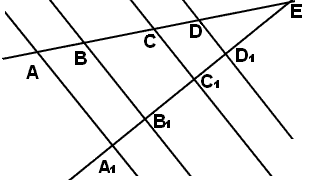 Замечание :  В условии теоремы вместо сторон угла можно взять любые две прямые, при этом заключение будет тем же.Решение проблемной задачи: Отрезок 7 клеток разделите на 5 равных частейУстно решить опорные задачи:               8 см              В4                             В3                                        прямые //                    В2                                                  Найти ОВ1,  В 1В 2 , ….         В1    О        А1         А2       А3         А4          Д                                                        Е         В                                 Е        ?                                                                                             15                                  7 см                                               143         143             К     6      М    6      Р                        Е     5           С      ?    Д                                               В               6  А = 65       К            F         8         EПервичное закрепление: выполнение заданий. Задача 1. НПС.  Стороны угла с вершиной О пересечены двумя параллельными прямыми в точках А, С, В, D соответственно. Найдите ОD, если ОA= AC=12 и ОB=5.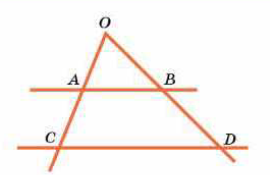 Рис. можно от рукиЗадача 1.ППС. Отрезок 7 клеток разделите на 3 равных частиПреподаватель двигается по классу и анализирует степень усвоения учебного материала после первого объяснения. Важно увидеть: в какой части ОСУДа дети сделают ошибку.Организация осмысленияПо окончании работы, учащиеся обмениваются тетрадями, проверяютУчащиеся пытаются разделить полоски листов на 4, 3 равные части.Учащиеся высказывают предположенияПринимают участие в постановке темы (цели) урокаСлушают учителя, по карточке ОСУД читают теорему ФалесаВ рабочих тетрадях выполняют практическую работуПо слайдам решают задачи, объясняют. Доказывают свои выводыУчащиеся по сигналу учителя  приступают к выполнению задания.Задача 1 ППС выполняют те учащиеся, кто хорошо понял алгоритм построения. Поэтапная проверка выполнения заданий. На каждом уровне отдельно определяется качество исполненияСловесная оценка учителяФО: словесноеНа доске  запись нпс = ппс= оценивается уровень усвоения по ОСУДФО: «Светофор»Работают с сигнальными карточками; если решили 1 задачу, то ставят красную карточку;если решили 2 задачу, то ставится рядом  красная карточкаПолоски белой бумагиСхемы  ОСУД должны быть на каждой партеЦиркуль, треугольникпрезентацияКарточка -тренажер2 этап5 мин(8.23-8.28)5 мин-8.34)2 этап изучения темы (второе  объяснение по схеме ОСУД) : Теорема Фалеса и ее применение:Средней линией трапеции называется отрезок, соединяющий середины боковых сторон.          Решение опорных задач: выполнение заданий.Задача 1.Задача 2.Средняя линия трапеции равна 5, одно основание равно 4 найти другое основаниеДано:         АВСД – трапеции
                   МК = 5 см- средняя линия
                   ВС = 4 см
Найти  основание АДРешение:
Средняя линия трапеции МК = (ВС + АД): 2, значит                      ВС + АД = 2МК, тогда АД = 2 МК – ВС,                           АД = 2 * 5 – 4 = 6                           АД = 6 смОтвечают на вопросы:Сколько средних линий можно провести в треугольнике. ТрапецииИзучают по ОСУДСколько средних линий можно провести в трапеции ?Учащиеся вначале решают задачи устно, проговаривают алгоритм решения, ,  учитель корректирует.Учащиеся просматривают подробное решение  задач по слайдам и  карточке с ОСУД, записывают в тетрадь.К доске сильный ученик для воспроизведения решения задачиФО: словесноеФО: словесноесправочник. УчебникРабочая тетрадь БиС стр 18презентацияпрезентацияРезерв 5 мин(8.35 -8.40)Резервные задачи по тренажеру № 2, №3:Если класс сильный, то в конце урока останется время для самостоятельной работы.НПС – решают всеППС – дополнительно для сильных учеников     По окончании работы, учащиеся обмениваются тетрадями.    Поэтапная проверка выполнения заданий. На каждом уровне отдельно определяется качество исполнения.Решают самостоятельно задачи по тренажеруРаботают с сигнальными карточками; если решили 1 задачу, то ставят красную карточку;если решили 2 задачу, то ставится рядом  красная карточкаПоэтапная проверка выполнения заданий. На каждом уровне отдельно определяется качество исполненияФО по дескрипторамотдельно определяется качество исполнения:НПС = ППС =ФО: словесноеОСУДпрезентацияИтоги урока5 мин(8.40 – 8.45)Рефлексия:На каждом уровне отдельно определяется качество исполнения. Вносятся данные в таблицу: скорость, внимание, счет, тема и проводится полный анализ и опрос детей.Д/З: Выполнить конспект в справочнике по опорной схемеСтр 35 № 3, стр 41 № 3Проводится опрос по таблице: 1.Скорость – замедленные учащиеся отражают уровень навыков и умений в классе. 2. Внимание – невнимательные дети – отражает уровень организации класса. 3.  Счет – ошибки в счеты отражает уровень базовых знаний. 4.Тема – происходит поиск ошибок и выписываются по порядку - «хвосты» по предыдущим темам. Важно. Анализ всех проблем на этапе проба является основой плана следующего объясненияПроводится опрос по таблице: 1.Скорость – замедленные учащиеся отражают уровень навыков и умений в классе. 2. Внимание – невнимательные дети – отражает уровень организации класса. 3.  Счет – ошибки в счеты отражает уровень базовых знаний. 4.Тема – происходит поиск ошибок и выписываются по порядку - «хвосты» по предыдущим темам. Важно. Анализ всех проблем на этапе проба является основой плана следующего объясненияПроводится опрос по таблице: 1.Скорость – замедленные учащиеся отражают уровень навыков и умений в классе. 2. Внимание – невнимательные дети – отражает уровень организации класса. 3.  Счет – ошибки в счеты отражает уровень базовых знаний. 4.Тема – происходит поиск ошибок и выписываются по порядку - «хвосты» по предыдущим темам. Важно. Анализ всех проблем на этапе проба является основой плана следующего объяснения№№НПСППС1Стороны угла с вершиной О пересечены двумя параллельными прямыми в точках А, С, В, D соответственно. Найдите ОD, если ОA=12см,  AC=12 и ОB=5.Отрезок 7 клеток разделите на 5 равных частей2Отрезок, соединяющий середины боковых сторон равнобедренного треугольника, равен 5 см. Найти основание треугольника.Стороны треугольника равны 4 см, 6 см, 14 см. Найти периметр треугольника, соединяющего середины его сторон.3Основания трапеции равны 9 см и 13 см. Найти дину средней линии трапеции.Найдите основание трапеции, если ее другое основание равно 9 см, а средняя линия  7 см.Этапы урокаДействия ученика А, В, СПримечания 1.Активизация опорных знаний:Мозговой штурм (по слайдам посчитать фигуры, дать определения)Выбрать верное утвердение (зеленый - да,  красный - нет)2.Первое объяснение по схеме:  Теорема Фалеса и ее применениеПрактическая работа: разделить отрезок на 5 частейРешение задач по готовым чертежам (устно)4.Организация восприятия: Выполнение задач № 1 по тренажеру: НПС (нижний порог сложности) и ППС (промежуточный порог сложности)5.Второе  объяснение по схеме : Теорема Фалеса и ее применение.6.Закрепление:Решение задач № 2, № 3 по тренажеру